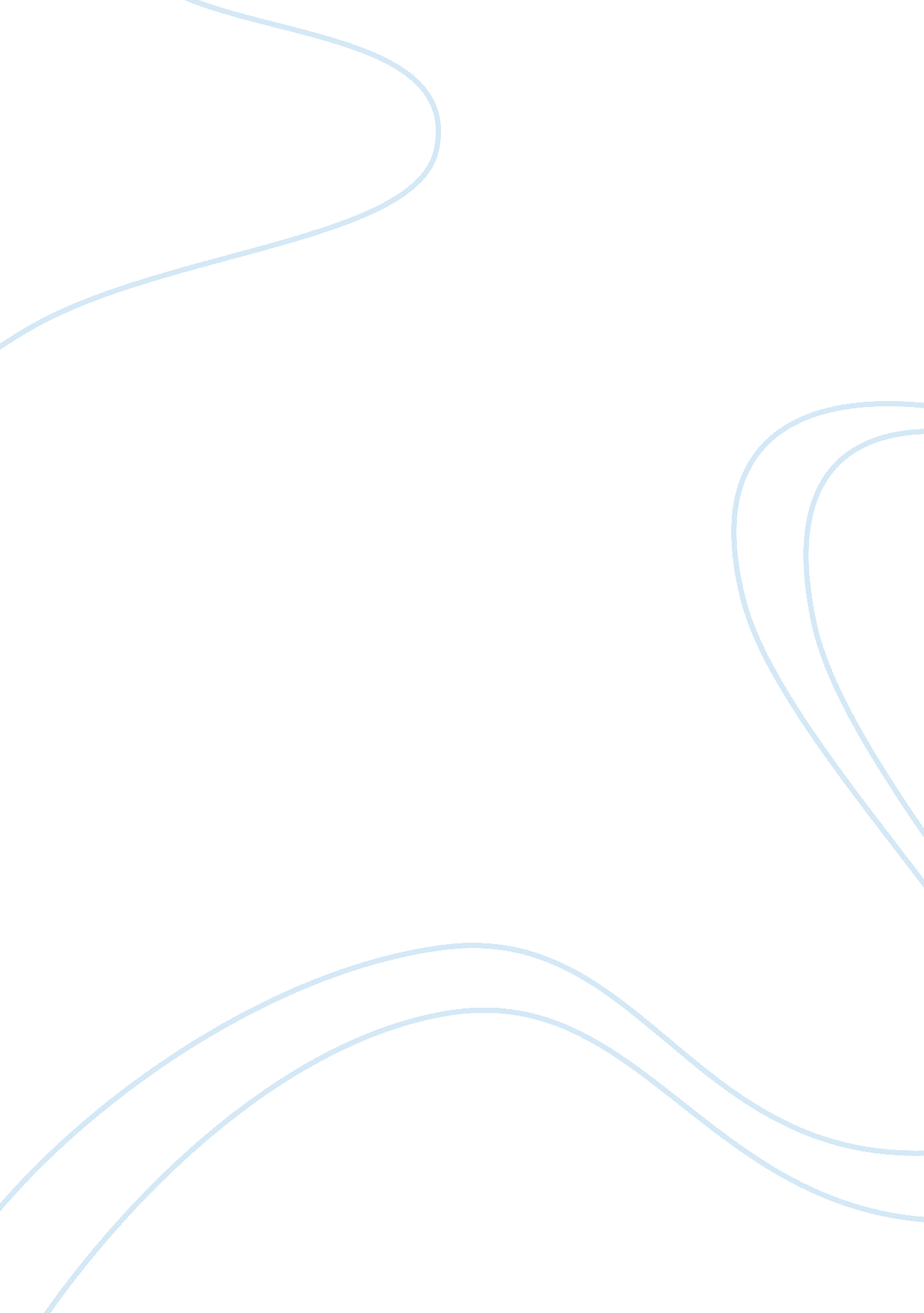 Micah bible summary- 3 8-3 14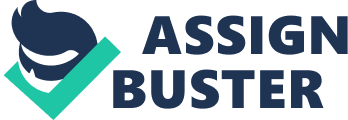 SummaryTheme: Judgments Author: Micah 
Date: Eighth century B. C. 
Micah ministered for approximately 25 years (at the same time as Isaiah), spanning the time when Israel was conquered by Assyria. He mentions the sins of both Israel and Judah and implores the people To act justly and to love mercy and to walk humbly with your God (Micah 6: 8b). He closes with a courtroom scene in which God brings His people to trial and nds them guilty. Micah also condemned wealthy landowners and merchants for taking advantage of the poor. Although Micah was a prophet of doom, he offered words of hope, predicting that the Mes- siah would be born in Bethlehem. The name Micah means " Who is like the Lord?" ThemeJudgementsAuthorMicahDateEighth century B. C. ONMICAH BIBLE SUMMARY- 3/8-3/14 SPECIFICALLY FOR YOUFOR ONLY$13. 90/PAGEOrder Now 